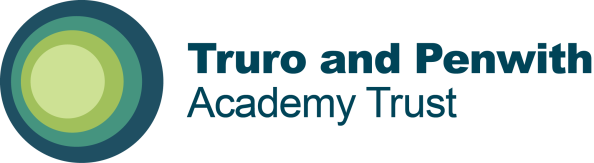 ‘The Trust that Schools want to join’ Ofsted 2019‘Headteachers feel supported and empowered’ Ofsted 2019Hayle AcademyHEADTEACHERSalary L23-29 Required from 1st September 2023 Full Time, PermanentTruro and Penwith Academy Trust, together with the Local Governing Board of Hayle Academy, are seeking to appoint a dynamic Headteacher with broad senior leadership experience who will share our vision and values and lead the school forward at this exciting time in its development. Applicants will be able to demonstrate a strong track record of secondary school improvement and an enthusiasm to embrace the opportunities of leading this thriving academy with strong community support. The successful candidate will ensure that the school provides a creative, inclusive and challenging curriculum which inspires and motivates all pupils. They will share our commitment to ensuring every child is supported and inspired to achieve their full potential. For an informal discussion about this role, please contact Mrs Jan Woodhouse (TPAT Secondary Development Lead) on  jwoodhouse@tpacademytrust.orgApplication packs can be downloaded from http://www.tpacademytrust.org/ or from the school website. Closing Date: Thursday 9th February 2023. Interviews likely to be held on 20th and 21st February 2023.Please return all applications to: Harriet Andrew Director of HR, Truro and Penwith Academy Trust, Academy House, Truro Business Park, Truro, TR4 9LD or by email to handrew@tpacademytrust.org.Truro and Penwith Academy Trust are committed to safeguarding and promoting the welfare of children and young people and expects all of our staff and volunteers to share this commitment.  Applicants must be willing to undergo child protection screening and employment checks, including enhanced DBS clearance and full reference checks with previous employers.